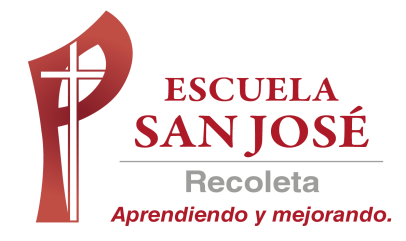 GUIA DE TRABAJO INGLESSEMANA 21 AL 25 DE SEPTIEMBRESEXTO  BASICOOBJETIVO:  Escribir, de acuerdo a un modelo y con apoyo de lenguaje visualUNIDAD:  ‘INDEPEDENCE IN CHILE’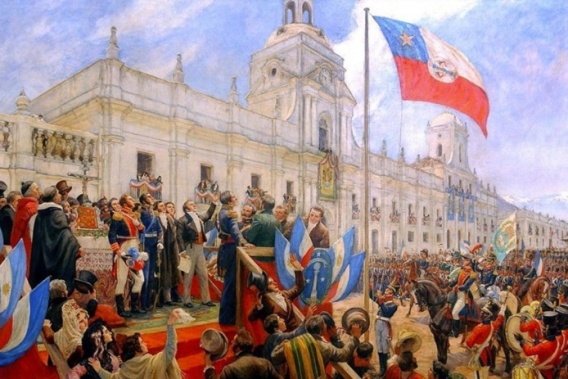 Actividad N°1:  observa el siguiente video de motivación para la actividad de esta semanahttps://www.youtube.com/watch?v=qYTP6YhzE0sActividad 2:  completa la siguiente ficha de información sobre Chile1. My country’s name is ……………………………………………………………..2. My nationality is ……………………………………………………………………3. My city’s name is……………………………………………………………………4. The Independence Day is …………………………………………………………5. The National Holiday is …………………………………………………………….6. There are …………….colors in my flag.7. The color son my flag are ………………………………………………………….8. Chile belongs to ………………………………………continent.9. The climate is ………………………………………………………………………..10. The population is ……………………………………………………………………11. The language is……………………………………………………………………..12. National food…………………………………………………………………………13. The currency name is……………………………………………………………….Actividad 3:  ubica a Chile en el mapa y escribe su capital.  Dibuja y colorea la bandera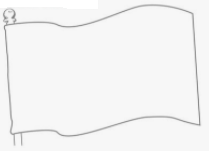 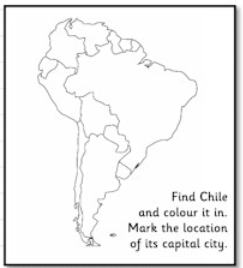 __________________________________________________________________________SOLUCIONARIO:  la idea es que resuelvas los ejercicios por ti mismo (a), con el apoyo del diccionario o con ayuda de un adulto y luego revises y corrijas si es necesarioACTIVIDAD 21. CHILE2. CHILEAN3. LA RESPUESTA PUEDE VARIAR (COMUNA)4. ON FEBRUARY 12TH.5. ON SEPTEMBER 18TH.6. THREE7. WHITE, BLUE AND RED8. AMERICAN9. DESERT, MEDITERRANEAN, OCEANIC, COLD10. 18 MILLION (APROX.)11. SPANISH12. EMPANADAS, CAZUELAS, HUMITAS, ETC. (LA RESPUESTA PUEDE VARIAR)13. PESO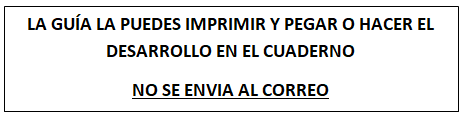 